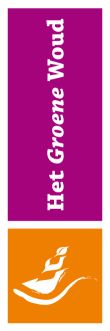 Aanvraagformulier Voucherregeling Klimaatadaptatie Het Groene Woud ( mag ingevuld niet meer dan 2 A-4tjes bedragen, een nadere inhoudelijke omschrijving van het idee kan als bijlage worden bijgevoegd)Via dit aanvraagformulier wordt een bijdrage gevraagd voor het laten maken van een concreet en uitvoeringsgereed projectplan, gericht op het meer klimaatbestendig maken van de leefomgeving door het treffen van fysieke maatregelen. Op basis van de aanvraag kan worden overgegaan tot reservering van een bijdrage. Een gereserveerde bijdrage wordt pas uitbetaald na een positieve beoordeling van het projectplan door of namens de projectadviescommissie Het Groene Woud. Zie voor de bijhorende voorwaarden en procedure de bijgevoegde toelichting.Naam:Datum:Handtekening:Bijlagen:Gespecificeerde begroting (verplicht)Offerte (verplicht)………………………………………………………………………………Toelichting Voucherregeling Klimaatadaptatie Het Groene Woud Nationaal Landschap Het Groene Woud wil de totstandkoming stimuleren van goede projectplannen met daarin concrete en uitvoeringsgerichte maatregelen die daadwerkelijk bijdragen aan het opvangen van de gevolgen van klimaatverandering. Via de voucherregeling van Het Groene Woud kan een bijdrage worden verkregen voor het laten maken van een concreet en uitvoeringsgereed projectplan. Het projectplan moet zijn gericht op het treffen van fysieke maatregelen van enige omvang, die bijdragen aan het meer klimaatbestendig maken van de leefomgeving. De bijdrage van Het Groene Woud in de daadwerkelijke kosten voor het laten maken van het projectplan bedraagt max. € 9.000, onder de voorwaarde dat de aanvrager minimaal eenzelfde bedrag beschikbaar stelt als bijdrage in de uitvoeringskosten van het projectplan.VoorwaardenDe bijdrage is bedoeld voor het laten maken van een concreet en uitvoerings-gereed projectplan, niet voor de uitvoering daarvan.De in het projectplan opgenomen fysieke maatregelen dienen bij te dragen aan het meer klimaatbestendig maken van de leefomgeving.De uitvoering van het projectplan dient plaats te vinden in een gemeente die partner is van Nationaal Landschap het Groene Woud/Van Gogh Nationaal Park en gelegen in het stroomgebied van waterschap de Dommel of Aa en Maas.De bijdrage van Het Groene Woud bedraagt maximaal € 9.000 per projectplan, gebaseerd op de daarvoor werkelijk gemaakte externe kosten. Door de aanvrager dient minimaal eenzelfde bedrag beschikbaar te worden gesteld als bijdrage in de uitvoeringskosten van het projectplan.Btw die kan worden verrekend/gecompenseerd en interne apparaatskosten van gemeenten worden niet vergoed.Aanvragen moeten digitaal worden ingediend bij het Streekhuis, met het daarvoor bestemde aanvraagformulier.Bij de aanvraag dient een gespecificeerde begroting met de onderliggende offerte te zijn gevoegd, waarin de uit te voeren werkzaamheden duidelijk zijn benoemd.De werkelijk gemaakte kosten dienen te worden verantwoord met facturen en betaalbewijzen.De gereserveerde bijdrage wordt achteraf betaald, als het projectplan is goedgekeurd door of namens de Projectadviescommissie Het Groene Woud en het bij het projectplan betrokken waterschap.AdvieskostenDe regeling ‘Advieskosten ondersteuning initiatieven door het streekhuis’ is onverkort van toepassing, als het projectplan leidt tot toekenning van een bijdrage voor de uitvoering ervan. Met dien verstande dat een percentage van 2% van de toegekende bijdrage voor de uitvoering wordt gehanteerd.ProcedureAanvragen voor deze bijdrage worden via het daartoe bestemde en ondertekende aanvraagformulier digitaal ingediend bij streekhuis@hetgroenewoud.com.Daartoe aangewezen medewerkers van streekhuis Het Groene Woud en waterschappen Aa en Maas en De Dommel bespreken in onderling overleg de kansrijkheid van de aanvraag. Een positieve beoordeling resulteert in een reservering.De aanvrager zorgt dat het idee wordt uitgewerkt tot een concreet en uitvoerings-gereed projectplan.Het projectplan wordt door of namens de aanvrager ter goedkeuring digitaal toegestuurd naar het streekhuis.Het streekhuis zorgt ervoor dat het projectplan ter beoordeling wordt voorgelegd aan de projectadviescommissie Het Groene Woud (PAC) en dat de betrokken waterschappen worden uitgenodigd voor de betreffende PAC-vergadering.Bij bespreking van het projectplan door de PAC wordt de aanvrager in de gelegenheid gesteld daarbij aanwezig te zijn om een toelichting op het projectplan te geven en eventuele vragen te beantwoorden.Na goedkeuring van het projectplan door of namens de PAC en de betrokken waterschappen wordt de gereserveerde bijdrage uitbetaald op basis van de werkelijk gemaakte kosten.De aanvrager draagt zelf zorg voor het indienen van een eventuele subsidie-aanvraag voor de uitvoering van het projectplan. Hij/zij stuurt een kopie van de ontvangstbevestiging en van de subsidiebeschikking naar het streekhuis.Aanvragen voor een bijdrage vanuit deze voucherregeling worden op volgorde van binnenkomst bij streekhuis Het Groene Woud in behandeling genomen.Er is budget beschikbaar voor 12 projectplannen. Als het maximum van het beschikbare budget voor deze stimuleringsregeling is bereikt, vinden geen reserveringen meer plaats. In dat geval wordt een reservelijst aangelegd op volgorde van binnenkomst.1ProjectnaamProjectnaamProjectnaamProjectnaamProjectnaamProjectnaam12Gegevens InitiatiefnemerGegevens InitiatiefnemerGegevens InitiatiefnemerGegevens InitiatiefnemerGegevens InitiatiefnemerGegevens InitiatiefnemerInitiatiefnemerPostadresContactpersoonContactpersoonTelefoonE-mail3Doel projectideeDoel projectideeDoel projectideeDoel projectideeDoel projectideeDoel projectidee4Omschrijving projectideeOmschrijving projectideeOmschrijving projectideeOmschrijving projectideeOmschrijving projectideeOmschrijving projectidee5 Hoe wordt bijgedragen aan het klimaatbestendig maken van de leefomgeving, gerelateerd aan één of meerdere klimaatthema’s: hitte, droogte, wateroverlast en overstromingenHoe wordt bijgedragen aan het klimaatbestendig maken van de leefomgeving, gerelateerd aan één of meerdere klimaatthema’s: hitte, droogte, wateroverlast en overstromingenHoe wordt bijgedragen aan het klimaatbestendig maken van de leefomgeving, gerelateerd aan één of meerdere klimaatthema’s: hitte, droogte, wateroverlast en overstromingenHoe wordt bijgedragen aan het klimaatbestendig maken van de leefomgeving, gerelateerd aan één of meerdere klimaatthema’s: hitte, droogte, wateroverlast en overstromingenHoe wordt bijgedragen aan het klimaatbestendig maken van de leefomgeving, gerelateerd aan één of meerdere klimaatthema’s: hitte, droogte, wateroverlast en overstromingenHoe wordt bijgedragen aan het klimaatbestendig maken van de leefomgeving, gerelateerd aan één of meerdere klimaatthema’s: hitte, droogte, wateroverlast en overstromingen6Welke fysieke klimaatadaptatiemaatregelen worden daarvoor genomenWelke fysieke klimaatadaptatiemaatregelen worden daarvoor genomenWelke fysieke klimaatadaptatiemaatregelen worden daarvoor genomenWelke fysieke klimaatadaptatiemaatregelen worden daarvoor genomenWelke fysieke klimaatadaptatiemaatregelen worden daarvoor genomenWelke fysieke klimaatadaptatiemaatregelen worden daarvoor genomen7Locatie/projectgebied waar het project wordt uitgevoerdLocatie/projectgebied waar het project wordt uitgevoerdLocatie/projectgebied waar het project wordt uitgevoerdLocatie/projectgebied waar het project wordt uitgevoerdLocatie/projectgebied waar het project wordt uitgevoerdLocatie/projectgebied waar het project wordt uitgevoerd8Doelgroepen van het project Doelgroepen van het project Doelgroepen van het project Doelgroepen van het project Doelgroepen van het project Doelgroepen van het project 9Partners waarmee in het project wordt samengewerktPartners waarmee in het project wordt samengewerktPartners waarmee in het project wordt samengewerktPartners waarmee in het project wordt samengewerktPartners waarmee in het project wordt samengewerktPartners waarmee in het project wordt samengewerkt11Planning start opstellen projectplanPlanning start opstellen projectplanPlanning start opstellen projectplanPlanning oplevering projectplanPlanning oplevering projectplanPlanning oplevering projectplan12Geraamde kosten maken projectplan (gespecificeerde begroting en offerte bijvoegen, btw apart)Geraamde kosten maken projectplan (gespecificeerde begroting en offerte bijvoegen, btw apart)Geraamde kosten maken projectplan (gespecificeerde begroting en offerte bijvoegen, btw apart)Geraamde kosten maken projectplan (gespecificeerde begroting en offerte bijvoegen, btw apart)Geraamde kosten maken projectplan (gespecificeerde begroting en offerte bijvoegen, btw apart)Geraamde kosten maken projectplan (gespecificeerde begroting en offerte bijvoegen, btw apart)14Gevraagde bijdrageGevraagde bijdrageGevraagde bijdrageGevraagde bijdrageGevraagde bijdrageGevraagde bijdrage16OpmerkingenOpmerkingenOpmerkingenOpmerkingenOpmerkingenOpmerkingen